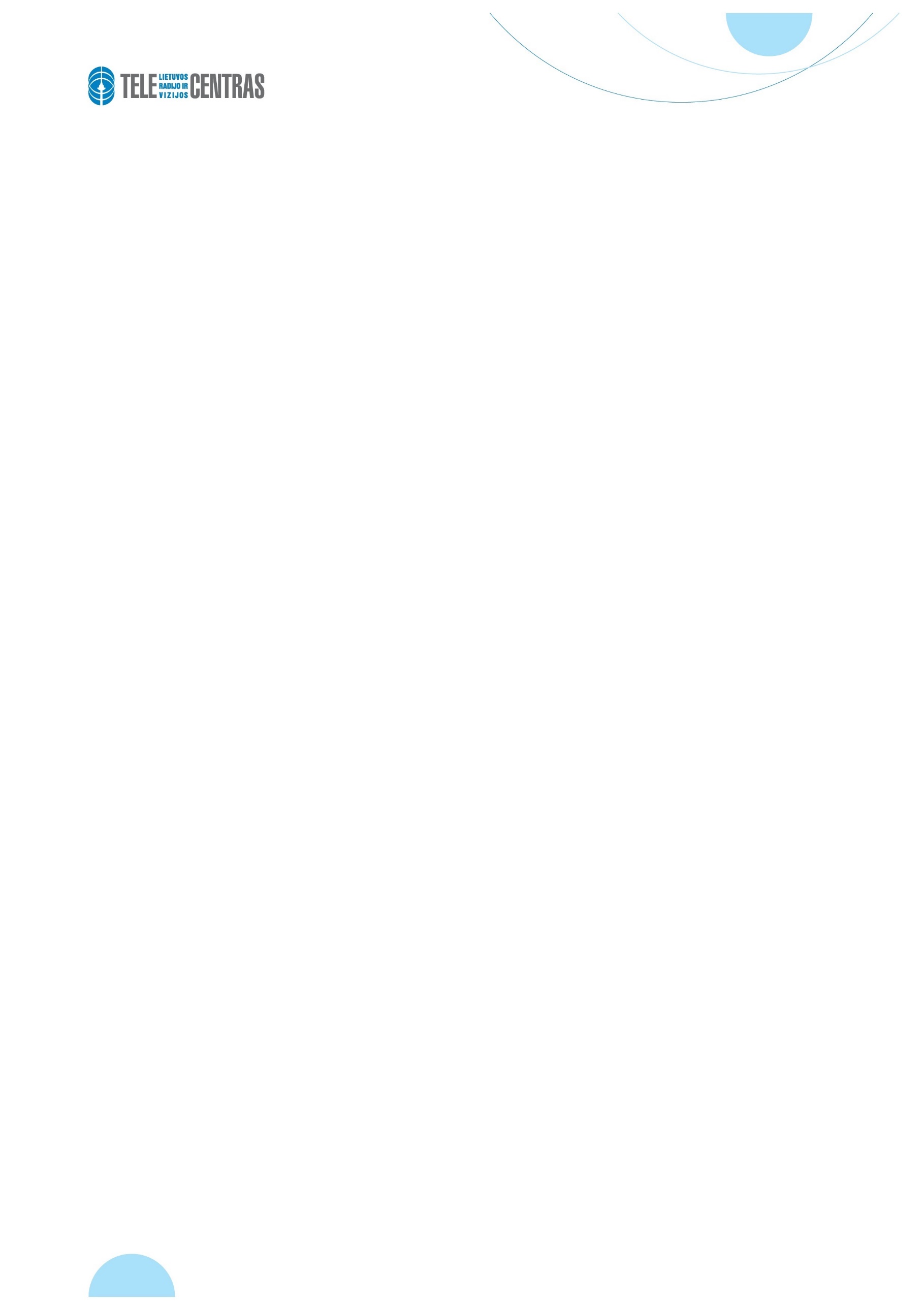 TELEVIZIJOS TRANSLIACIJŲ PERDAVIMO SKAITMENINIAIS ANTŽEMINIAIS TINKLAIS PASLAUGŲ KAINOS/ STANDARTINIS PASIŪLYMAS(įsigalios nuo 2019-03-08)Kai paslaugos teikiamos Telecentro tinklu:Televizijos programų transliacijų perdavimas skaitmeniniu antžeminiu tinkluStočių skaičius tinkleSiunčiamų SD programų skaičius tinkleSiunčiamų HD programų skaičius tinkleTinklo kainaTelevizijos programų transliacijų perdavimas skaitmeniniu antžeminiu tinkluStočių skaičius tinkleSiunčiamų SD programų skaičius tinkleSiunčiamų HD programų skaičius tinkleEUR/mėn. be PVMST 1 tinklas36100110 556